Chapter 2.2 Notes: The Fertile EmpiresVocabularyEmpire: Babylon: Caravan:  Bazaar:  Zoroastrianism:  The Babylonian Empire 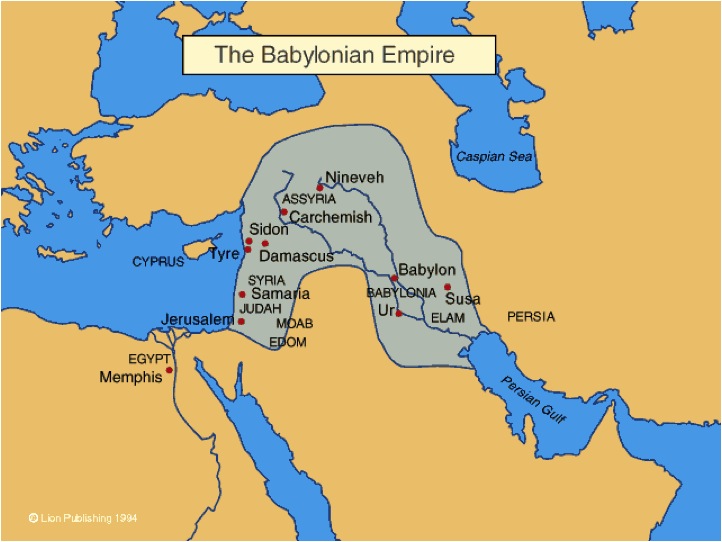 ___________ was a ruler who created the ______________ Empire in ________. The center of the empire was the city of ______________. The Babylonians built ________. These roads made ________ easier and encouraged __________. What are two examples of items purchased at the Babylonian markets?Although rich, Hammurabi’s empire was conquered by ____________. The Empire of the AssyriansWhy did the Assyrians become skilled warriors?The Assyrian’s major contributions to the art of war include: 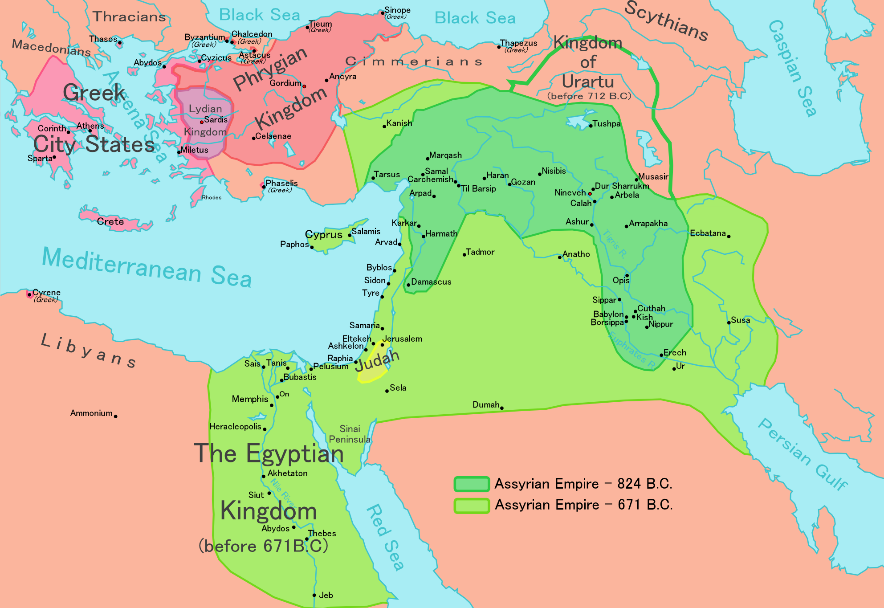 The capital of Assyria was:The capital became a city of _________________. It included a _________ with many _________ from _________ and BabylonWhy and how did the Assyrian Empire fall?Babylonia Rises AgainUnder the _____________, Babylon rose again. The Empire controlled _________________________. The ruler of the new empire was: How did her protect the city?He also built ____________________ decorated with ______________________. In the space below, describe the royal palace. Babylon became the center of ______________ and _________________. How did the Chaldeans use their knowledge of Mathematics?Chaldeans were also farmers of: In _______________, this empire was conquered by ______________ led by _____________________. The Persian EmpireThe Persians built the _________ Empire of the Fertile Crescent. 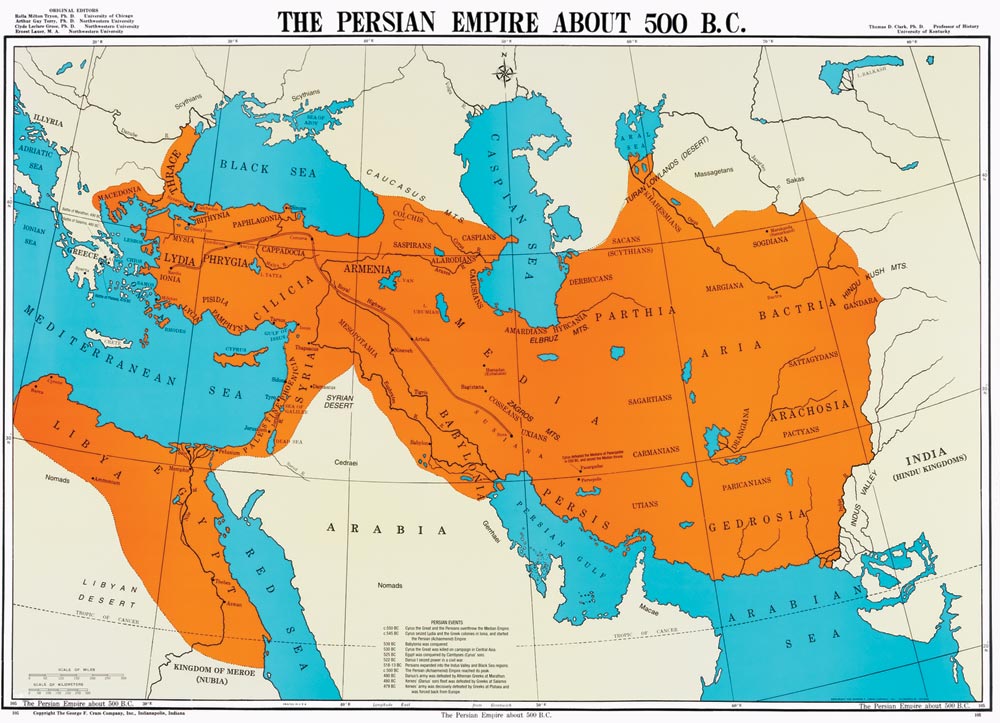 By ___________ the empire stretched from ____________ to _____________. What religion did Persians practice?How was this religion different from other religions in this area?To rule the empire, Persia developed a _______________. This form of government had many _____________. What feature made trade and travel easier in this large empire?What are two examples of how Persia tolerated other civilizations?Through ____________ and trade, Persia was able to spread: 